CUCINA & VINIENOGASTRONOMIA – ATTUALITA' – CULTURARicetta – Baccalà, cicerchia e peperoni cruschi – Chef Andrea Di Raimo del ristorante Ercoli 1928 ai Parioli di RomaDI VVENTURATO – 3 MARZO 2017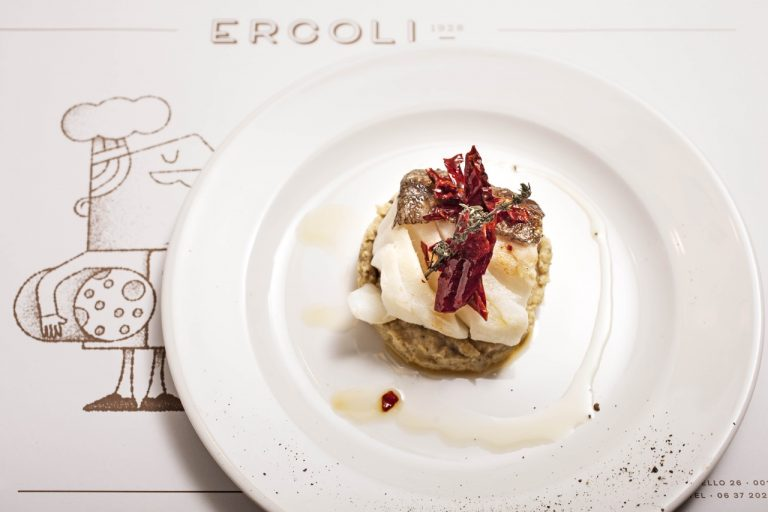 Baccalà, cicerchia e peperoni cruschiIngredienti per 4 persone
4 filetti di Baccalà Morro da 180g ognuno
2 peperoni cruschi secchiPer la crema di cicerchie
g 160 di cicerchie già ammollate
Una costa di sedano
una carota
Una cipolla
ml 200 di brodo vegetale
Olio extravergine di oliva
SaleScottare il baccalà dalla parte della pelle per 2 minuti, su una padella rovente. Quando la pelle risulterà croccante, togliere il baccalà dal fuoco e terminare  la cottura in forno a 180 °C per circa 7 minuti. Preparare la crema di cicerchie dunque far insaporire i legumi con un soffritto di sedano, carota, cipolla e olio extravergine di oliva, aggiustare di sape e coprire con il brodo vegetale. Cuocere per 30 minuti circa, quindi scolare le cicerchie e frullarle ottenendo una crema piuttosto compatta.
Disporre la crema di cicerchie sul fondo di un piatto, aiutandosi con un coppapasta circolare e adagiarvi sopra il baccalà. Finire il piatto con dei pezzi di peperone crusco secco e un giro di olio extravergine di oliva.